от 10 июля 2023 г. № 330О внесении изменений в постановление администрации Оршанского муниципального района от 7 сентября . № 368 «Об утверждении Административного регламента предоставления муниципальной услуги «Выдача разрешения на ввод объекта в эксплуатацию»В соответствии с подпунктами «а», «в» пункта 12 статьи 1 Федерального закона от 29.12.2022 № 612-ФЗ «О внесении изменений в Градостроительный кодекс Российской Федерации и отдельные законодательные акты Российской Федерации и о признании утратившими силу абзацами второго пункта 2 статьи 16 Федерального закона «О железнодорожном транспорте в российской Федерации» и Федеральным законом от 06.10.2003 № 131-ФЗ «Об общих принципах организации местного самоуправления в Российской Федерации», в целях приведения муниципальных нормативно-правовых актов в соответствие с действующим законодательством администрация Оршанского муниципального района Республики Марий Элп о с т а н о в л я е т:1. Внести в Административный регламент предоставления муниципальной услуги «Выдача разрешения на ввод объекта                              в эксплуатацию», утвержденный постановлением администрации Оршанского муниципального района от 7 сентября 2020 года № 368 (далее – Регламент) (в редакции постановления администрации Оршанского муниципального района Республики Марий Эл от 1 марта 2022 года № 106) , следующие изменения:1.1. пункт 11 Регламента изложить в следующей редакции:«11. При обращении за получением муниципальной услуги заявителем предоставляются:1) заявление о выдаче разрешения на ввод объекта в эксплуатацию или заявление о выдаче разрешения на ввод объекта в эксплуатацию в отношении этапа строительства, реконструкции объекта капитального строительства (далее – заявление);	2) правоустанавливающие документы на земельный участок, в том числе соглашение об установлении сервитута, решение об установлении публичного сервитута;	3) акт о подключении (технологическом присоединении) построенного, реконструированного объекта капитального строительства к сетям инженерно-технического обеспечения (в случае, если такое подключение (технологическое присоединение) этого объекта предусмотрено проектной документацией);	4) схема, отображающая расположение построенного, реконструированного объекта капитального строительства, расположение сетей инженерно-технического обеспечения в границах земельного участка и планировочную организацию земельного участка и подписанная лицом, осуществляющим строительство (лицом, осуществляющим строительство, и застройщиком или техническим заказчиком в случае осуществления строительства, реконструкции на основании договора строительного подряда), за исключением случаев строительства, реконструкции линейного объекта;	5) заключение органа государственного строительного надзора (в случае, если предусмотрено осуществление государственного строительного надзора в соответствии с частью 1 статьи 54 Градостроительного Кодекса Российской Федерации) о соответствии построенного, реконструированного объекта капитального строительства указанным в пункте 1 части 5 статьи 49 Градостроительного Кодекса Российской Федерации требованиям проектной документации (в том числе с учетом изменений, внесенных в рабочую документацию и являющихся в соответствии с частью 1.3 статьи 52 Градостроительного Кодекса Российской Федерации частью такой проектной документации), заключение уполномоченного на осуществление федерального государственного экологического надзора федерального органа исполнительной власти (далее - орган федерального государственного экологического надзора), выдаваемое в случаях, предусмотренных частью 5 статьи 54 Градостроительного Кодекса Российской Федерации;	6) акт приемки выполненных работ по сохранению объекта культурного наследия, утвержденный соответствующим органом охраны объектов культурного наследия, определенным Федеральным законом от 25 июня 2002 года № 73-ФЗ «Об объектах культурного наследия (памятниках истории и культуры) народов Российской Федерации", при проведении реставрации, консервации, ремонта этого объекта и его приспособления для современного использования;	7) технический план объекта капитального строительства, подготовленный в соответствии с Федеральным законом от 13 июля 2015 года № 218-ФЗ «О государственной регистрации недвижимости».»;2. Признать утратившим силу пункт 1.3 постановления администрации Оршанского муниципального района Республики Марий Эл от 1 марта 2022 года № 106 «О внесении изменений в постановление администрации Оршанского муниципального района от 7 сентября 2020 г. № 368 «Об утверждении Административного регламента предоставления муниципальной услуги «Выдача разрешения на ввод объекта в эксплуатацию»3. Разместить настоящее постановление на странице администрации Оршанского муниципального района Республики Марий Эл в информационно-телекоммуникационной сети «Интернет» официального интернет - портала Республики Марий Эл. 4. Настоящее постановление подлежит официальному опубликованию  и вступает в силу со дня его официального опубликования в районной газете «Вперед».5. Контроль за исполнением настоящего постановления возложить          на первого заместителя главы администрации Оршанского муниципального района Михеева И.П.Глава администрации       Оршанского муниципального района                                                                    А. Плотников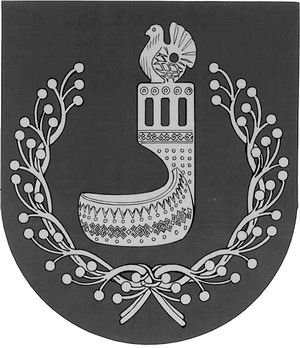 МАРИЙ ЭЛ РЕСПУБЛИКЫНОРШАНКЕ МУНИЦИПАЛЬНЫЙ РАЙОНЫН АДМИНИСТРАЦИЙЖЕПУНЧАЛАДМИНИСТРАЦИЯОРШАНСКОГО МУНИЦИПАЛЬНОГО РАЙОНАРЕСПУБЛИКИ МАРИЙ ЭЛПОСТАНОВЛЕНИЕ